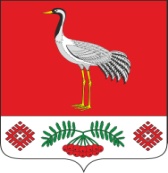 01.11.2021г. №38РОССИЙСКАЯ ФЕДЕРАЦИЯИРКУТСКАЯ ОБЛАСТЬБАЯНДАЕВСКИЙ МУНИЦИПАЛЬНЫЙ РАЙОНМУНИЦИПАЛЬНОЕ ОБРАЗОВАНИЕ «ТУРГЕНЕВКА»ГЛАВА ПОСТАНОВЛЕНИЕОБ ОСНОВНЫХ НАПРАВЛЕНИЯХ БЮДЖЕТНОЙ И НАЛОГОВОЙ ПОЛИТИКИ МУНИЦИПАЛЬНОГО ОБРАЗОВАНИЯ «ТУРГЕНЕВКА» НА 2022 ГОД И ПЛАНОВЫЙ ПЕРИОД 2023-2024 ГОДЫВ соответствии со ст.172 Бюджетного кодекса РФ, Положением о бюджетном процессе администрации муниципального образования «Тургеневка», руководствуясь Уставом администрации муниципального образования «Тургеневка»ПОСТАНОВЛЯЮ:1. Утвердить Основные направления бюджетной и налоговой политики муниципального образования «Тургеневка» на 2022 год и плановый период 2023-2024 годы (приложение 1)2. Опубликовать данное постановление в газете «Вестник МО «Тургеневка», а также на официальном сайте МО «Тургеневка» в информационно-телекоммуникационной сети «Интернет».3. Настоящее постановление вступает всилу после официального опубликования в Вестнике МО «Тургеневка».4. Контроль выполнения настоящего постановления оставляю за собой.Глава МО «Тургеневка"В.В. СинкевичПриложение 1к постановлению главыадминистрации муниципальногообразования «Тургеневка»от 01.11.2021 г. №38Основные направления бюджетной и налоговой политики муниципального образования «Тургеневка» на 2022 и плановый период 2023-2024 годыОсновные направления бюджетной и налоговой политики администрации муниципального образования «Тургеневка» (далее – Основные направления бюджетной и налоговой политики) на 2022 - 2024 годы подготовлены в соответствии со статьей 172 Бюджетного кодекса Российской Федерации, «Прогноза социально-экономического развития администрации  муниципального образования «Тургеневка» на 2022 год и на период до 2024 года» и являются основой при формировании проекта местного бюджета на 2022 год и плановый период 2023-2024 годы.При формировании проекта местного бюджета на 2022 год и на плановый период2023 и 2024 годов, для достижения среднесрочных целей бюджетной политики, особоевнимание необходимо уделить решению следующих основных задач:1) обеспечение сбалансированности и устойчивости местного бюджета прибезусловном исполнении всех действующих расходных обязательств и выполнении задач,поставленных в указах Президента Российской Федерации от 7.05.2012г №597 «Омероприятиях по реализации государственной социальной политики»;2) принятие новых расходных обязательств только при наличии экономическиобоснованных расчетов и источников их финансирования;3) повышение прозрачности местного бюджета и бюджетного процесса вмуниципальном образовании для чего использовать все современные средства массовойинформации с целью публикации нормативных документов и информации, касающихсяиспользования бюджетных средств.Для достижения поставленной цели и обеспечения устойчивого роста экономическихпоказателей должны быть решены следующие основные задачи бюджетной и налоговойполитики:1) осуществление дальнейшего развития земельных и имущественных отношенийпутем проведения мероприятий по выявлению незарегистрированных объектовнедвижимости с целью вовлечения их в налогообложение;2) необходимо продолжить практику согласованных действий органов местногосамоуправления с налоговыми органами и иными территориальными подразделениямиорганов государственной власти, осуществляющими администрирование доходов, помобилизации доходов в бюджет поселения с целью максимально возможного сокращениянедоимки по налоговым доходам и, соответственно, увеличения собираемости налогов натерритории поселения;3) повысить эффективность управления муниципальным имуществом, обеспечитькачественный учет имущества, входящего в состав муниципальной казны, осуществлятьконтроль за использованием объектов муниципальной собственности;4) проведение ежегодной оценки социальной и бюджетной эффективностипредоставленных льгот по местным налогам в целях оптимизации перечня действующихналоговых льгот;5) проведение ревизии действующих и принимаемых расходных обязательств дляопределения приоритетности расходования бюджетных средств и источников ихфинансирования;6) оптимизация расходов на закупку товаров, работ, услуг для муниципальных нуждза счет введения контрактной системы в сфере закупок в соответствии с планами и планами-графиками осуществления закупок и использования укрупненных показателей планируемыхзакупок;7) разработка муниципальных программ с установлением показателей эффективностии результативности их реализации, и повышение доли программной части местногобюджета;8) оптимизация сети учреждений, оказывающих муниципальные услуги в областикультуры, спорта, библиотечного обслуживанияИтоги бюджетной политики в 2020 году и в начале 2021 года.Анализ бюджетной политики, реализуемой в 2020году и 1 полугодии 2021 года, показал, что по большинству намеченных направлений бюджетной политики удалось достигнуть намеченных целей.В 2020 году все обязательства по выплате заработной платы работникам бюджетной сферы исполнены в полном объеме.Внедрены муниципальные задания бюджетным учреждениям на оказание ими социальных услуг.Основные направления налоговой политики муниципального образования «Тургеневка» на 2022 год и плановый период 2023 и 2024 годы в части расходовВ связи с существующей диспропорцией роста доходов и расходов бюджета муниципального образования «Тургеневка», в среднесрочном периоде сохраняется бюджетные ограничения при формировании политики в области расходов.С целью обеспечения долгосрочной сбалансированности бюджета муниципального образования «Тургеневка», повышения уровня и качества жизни населения, эффективного предоставления услуг, стимулирования инвестиционного развития поселения, реализации принципа бюджетирования, ориентированного на результат, бюджетная политика муниципального образования «Тургеневка» направлена на решение следующих задач:Продолжение работы по оптимизации и повышению эффективности бюджетных расходов путем усиления предварительного, текущего и последующего контроля за целевым и эффективным использованием бюджетных средств, а также путем принятия реальных мер по энергосбережению и повышению энергической эффективности; соблюдения ответственного подхода к принятию новых расходных обязательств с учетом их социально-экономической значимости; участия, исходя из возможностей бюджета поселения в реализации программ и мероприятий, софинансируемых из федерального и областного бюджетов.Формирование бюджета на основе муниципальных заданий, включающих действующие и вновь принимаемые расходные обязательства с учетом их приоритетности и сопоставления ожидаемых результатов с реальными возможностями.Обеспечение большей прозрачности и открытости бюджета и бюджетного процесса для общества с использованием традиционных средств массовой информации.Усиление контроля за эффективным использованием бюджетных средств, а также применение мер ответственности за нарушение бюджетного законодательства.Актуальными остаются следующие вопросы совершенствования системы муниципального финансового контроля:  - проведение проверки эффективности использования бюджетных средств для оценки соответствия результатов деятельности субъектов бюджетного планирования установленным целям и задачам, способов их достижения, определение законности заключения договоров с поставщиками и подрядчиками, определение достоверности ведения бюджетного и бухгалтерского учета и отчетности, включая проверку обоснованности дебиторской и кредиторской задолженности.